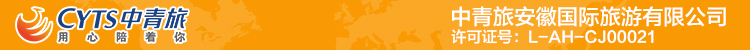 【轻享老虎滩】大连、旅顺、老虎滩海洋公园 双飞纯玩四日游行程单行程安排费用说明其他说明产品编号WLHA2024027出发地合肥市目的地大连市行程天数4去程交通飞机返程交通飞机参考航班无无无无无产品亮点【放心游】全程无购物，无任何必须消费【放心游】全程无购物，无任何必须消费【放心游】全程无购物，无任何必须消费【放心游】全程无购物，无任何必须消费【放心游】全程无购物，无任何必须消费D1D1行程详情合肥--大连合肥新桥机场集合，乘机赴大连，安排专业导游，导游会提前与您联系举特定接站牌恭候您！用餐早餐：X     午餐：X     晚餐：X   住宿舒适型酒店D2D2行程详情大连早餐后，乘车赴游览【星海湾广场、百年城雕】：位于大连南部海滨风景区，地处星海公园和星海湾北侧，是亚洲最大的城市广场，建于1997年6月30日，为纪念香港回归而建。从中心广场南行，便是“百年城雕”雕塑，它的尽头是打开的书形广场，面对无垠的大海，寓意着百年后的大连又翻开了新的一页。用餐早餐：含早     午餐：含餐     晚餐：X   住宿舒适型酒店D3D3行程详情大连--旅顺--大连早餐后，乘车赴“京津门户”“中国半部近代史露天博物馆”之称--旅顺，领略旅顺历史的变迁。用餐早餐：含早     午餐：含餐     晚餐：X   住宿舒适型酒店D4D4行程详情大连--合肥早餐后，游览【老虎滩海洋公园】（70周岁以上含门票，不足70周岁现补门票200元/人，或自由活动。）公园内建有“浓缩极地世界，展现海洋奇观”的极地海洋动物馆、海兽馆，还有中国最大的珊瑚馆、标志性建筑虎雕可供观赏，乘坐跨海空中索道、海上游艇，可欣赏大海风光和虎滩乐园的全貌。园外的鸟语林、四维电影院也为游人提供了新奇的娱乐享受。用餐早餐：含早     午餐：X     晚餐：X   住宿温暖的家费用包含1、交通：合肥/大连往返机票、当地空调车；1、交通：合肥/大连往返机票、当地空调车；1、交通：合肥/大连往返机票、当地空调车；温馨提示山东+大连旅游事项备注退改规则以旅游合同约定为准，如按约定比例扣除的必要的费用低于实际发生的费用，旅游者按照实际发生的费用支付。保险信息《中国公民国内旅游文明行为公约》